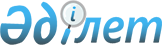 О внесении изменений в решение 35 сессии Темиртауского городского маслихата от 24 декабря 2014 года № 35/4 "О городском бюджете на 2015-2017 годы"Решение Темиртауского городского маслихата Карагандинской области от 19 октября 2015 года № 45/4. Зарегистрировано Департаментом юстиции Карагандинской области 27 октября 2015 года № 3466      В соответствии с Бюджетным кодексом Республики Казахстан от 4 декабря 2008 года, Законом Республики Казахстан от 23 января 2001 года "О местном государственном управлении и самоуправлении в Республике Казахстан", городской маслихат РЕШИЛ: 

      1. Внести в решение 35 сессии Темиртауского городского маслихата от 24 декабря 2014 года № 35/4 "О городском бюджете на 2015-2017 годы" (зарегистрировано в Реестре государственной регистрации нормативных правовых актов за № 2911, опубликовано в информационно - правовой системе "Әділет" 23 января 2015 года, опубликовано в газете "Вести Темиртау" от 14 января 2015 года № 1), следующие изменения:

      1) пункт 1 изложить в следующей редакции:

      "1. Утвердить бюджет города на 2015-2017 годы согласно приложениям 1, 2 и 3 соответственно, в том числе на 2015 год в следующих объемах: 

      1) доходы – 10 902 002 тысяч тенге, в том числе по:

      налоговым поступлениям – 9 638 224 тысяч тенге;

      неналоговым поступлениям – 39 680 тысяч тенге;

      поступлениям от продажи основного капитала – 282 296 тысяч тенге;

      поступлениям трансфертов – 941 802 тысяч тенге;

      2) затраты – 10 986 436 тысяч тенге; 

      3) чистое бюджетное кредитование – 0 тысяч тенге;

      4) сальдо по операциям с финансовыми активами – минус 5000 тысяч тенге, в том числе:

      приобретение финансовых активов - 0 тысяч тенге; 

      поступления от продажи финансовых активов государства – 5000 тысяч тенге;

      5) дефицит (профицит) бюджета – минус 79 434 тысяч тенге;

      6) финансирование дефицита (использование профицита) бюджета – 79 434 тысяч тенге, в том числе:

      поступление займов – 0 тысяч тенге;

      используемые остатки бюджетных средств - 79 434 тысяч тенге;

      предусмотреть в городском бюджете на 2015 год возврат неиспользованных (недоиспользованных) целевых трансфертов в сумме 1 699 тысяч тенге.";

      2) пункт 2 изложить в следующей редакции:

      "2. Учесть, что полученные целевые трансферты из республиканского и областного бюджетов на 2015 год в сумме 941 802 тысяч тенге предусмотрены:

      на введение стандартов специальных социальных услуг в сумме 7 403 тысяч тенге; 

      на реализацию государственного образовательного заказа в дошкольных организациях образования в сумме 222 490 тысяч тенге;

      на повышение оплаты труда учителям, прошедшим повышение квалификации по трехуровневой системе в сумме 43 535 тысяч тенге;

      на реализацию Плана мероприятий по обеспечению прав и улучшению качества жизни инвалидов в сумме 38 945 тысяч тенге;

      на текущее обустройство моногородов в сумме 286 907 тысяч тенге, в том числе:

      субсидирование процентной ставки по кредитам для реализации проектов – 14 252 тысяч тенге;

      жилищно-коммунальное хозяйство и благоустройство – 110 135 тысяч тенге;

      транспортная инфраструктура – 162 520 тысяч тенге;

      на выплату ежемесячной надбавки за особые условия труда к должностным окладам работников государственных учреждений, не являющихся государственными служащими, а также работников государственных казенных предприятий, финансируемых из местных бюджетов – 242 229 тысяч тенге;

      на проведение мероприятий, посвященных семидесятилетию Победы в Великой Отечественной войне – 86 707 тысяч тенге;

      на проведение профилактической дезинсекции и дератизации (за исключением дезинсекции и дератизации на территории природных очагов инфекционных и паразитарных заболеваний, а также в очагах инфекционных и паразитарных заболеваний) – 3 999 тысяч тенге;

      на возмещение владельцам стоимости изымаемых и уничтожаемых больных животных, продуктов и сырья животного происхождения – 67 тысяч тенге; 

      на субсидирование пассажирских перевозок по социально значимым городским (сельским), пригородным и внутрирайонным сообщениям в сумме 567 тысяч тенге;

      на содержание штатной численности отделов регистрации актов гражданского состояния – 2 953 тысяч тенге;

      на содержание подразделений местных исполнительных органов агропромышленного комплекса – 6000 тысяч тенге.";

      3) приложение 1 к указанному решению изложить в новой редакции согласно приложению к настоящему решению.

      2. Настоящее решение вводится в действие с 1 января 2015 года.



      СОГЛАСОВАНО:



      19 октября 2015 года

 Городской бюджет на 2015 год
					© 2012. РГП на ПХВ «Институт законодательства и правовой информации Республики Казахстан» Министерства юстиции Республики Казахстан
				
      Председатель сессии

В. Дроздецкий

      Секретарь маслихата

В. Свиридов

      Заместитель руководителя государственного
учреждения "Отдел экономики
и финансов города Темиртау"

А. Сыдыкова
Приложение
к решению 45 сессии Темиртауского
городского маслихата
от 19 октября 2015 года № 45/4Приложение 1
к решению 35 сессии Темиртауского
городского маслихата
от 24 декабря 2014 года № 35/4Категория

Категория

Категория

Категория

Сумма (тысяч тенге)

Класс

Класс

Класс

Сумма (тысяч тенге)

Подкласс

Подкласс

Сумма (тысяч тенге)

Наименование

Сумма (тысяч тенге)

1

2

3

4

5

I. Доходы

10902002

1

Налоговые поступления

9638224

01

Подоходный налог 

4307055

2

Индивидуальный подоходный налог 

4307055

03

Социальный налог

2978853

1

Социальный налог

2978853

04

Hалоги на собственность

1969950

1

Hалоги на имущество

984408

3

Земельный налог

629409

4

Hалог на транспортные средства

356116

5

Единый земельный налог

17

05

Внутренние налоги на товары, работы и услуги

332925

2

Акцизы

13214

3

Поступления за использование природных и других ресурсов

135760

4

Сборы за ведение предпринимательской и профессиональной деятельности

176244

5

Налог на игорный бизнес 

7707

08

Обязательные платежи, взимаемые за совершение юридически значимых действий и (или) выдачу документов уполномоченными на то государственными органами или должностными лицами

49441

1

Государственная пошлина

49441

2

Неналоговые поступления

39680

01

Доходы от государственной собственности 

22845

1

Поступления части чистого дохода государственных предприятий

363

5

Доходы от аренды имущества, находящегося в государственной собственности

22255

7

Вознаграждения по кредитам, выданным из государственного бюджета 

227

04

Штрафы, пени, санкции, взыскания, налагаемые государственными учреждениями, финансируемыми из государственного бюджета, а также содержащимися и финансируемыми из бюджета (сметы расходов) Национального Банка Республики Казахстан 

80

1

Штрафы, пени, санкции, взыскания, налагаемые государственными учреждениями, финансируемыми из государственного бюджета, а также содержащимися и финансируемыми из бюджета (сметы расходов) Национального Банка Республики Казахстан, за исключением поступлений от организаций нефтяного сектора 

80

06

Прочие неналоговые поступления

16755

1

Прочие неналоговые поступления

16755

3

Поступления от продажи основного капитала 

282296

03

Продажа земли и нематериальных активов

282296

1

Продажа земли 

269880

2

Продажа нематериальных активов

12416

4

Поступления трансфертов

941802

02

Трансферты из вышестоящих органов государственного управления

941802

2

Трансферты из областного бюджета

941802

Функциональная группа

Функциональная группа

Функциональная группа

Функциональная группа

Функциональная группа

Сумма (тысяч тенге)

Функциональная подгруппа

Функциональная подгруппа

Функциональная подгруппа

Функциональная подгруппа

Сумма (тысяч тенге)

Администратор бюджетных программ

Администратор бюджетных программ

Администратор бюджетных программ

Сумма (тысяч тенге)

Бюджетная программа 

Бюджетная программа 

Сумма (тысяч тенге)

Наименование

Сумма (тысяч тенге)

1

2

3

4

5

6

II. Затраты 

10986436

01

Государственные услуги общего характера

293088

1

Представительные, исполнительные и другие органы, выполняющие общие функции государственного управления

170175

112

Аппарат маслихата района (города областного значения)

17852

001

Услуги по обеспечению деятельности маслихата района (города областного значения)

17852

122

Аппарат акима района (города областного значения)

127231

001

Услуги по обеспечению деятельности акима района (города областного значения)

126681

003

Капитальные расходы государственного органа 

550

123

Аппарат акима района в городе, города районного значения, поселка, села, сельского округа

25092

001

Услуги по обеспечению деятельности акима района в городе, города районного значения, поселка, села, сельского округа

25092

2

Финансовая деятельность

24028

489

Отдел государственных активов и закупок района (города областного значения)

24028

001

Услуги по реализации государственной политики в области управления государственных активов и закупок на местном уровне

8602

003

Капитальные расходы государственного органа 

540

004

Проведение оценки имущества в целях налогообложения

7116

005

Приватизация, управление коммунальным имуществом, постприватизационная деятельность и регулирование споров, связанных с этим 

7770

9

Прочие государственные услуги общего характера

98885

454

Отдел предпринимательства и сельского хозяйства района (города областного значения)

21185

001

Услуги по реализации государственной политики на местном уровне в области развития предпринимательства и сельского хозяйства 

21015

007

Капитальные расходы государственного органа 

170

458

Отдел жилищно-коммунального хозяйства, пассажирского транспорта и автомобильных дорог района (города областного значения)

38725

001

Услуги по реализации государственной политики на местном уровне в области жилищно-коммунального хозяйства, пассажирского транспорта и автомобильных дорог

38725

459

Отдел экономики и финансов района (города областного значения)

38975

001

Услуги по реализации государственной политики в области формирования и развития экономической политики, государственного планирования, исполнения бюджета и управления коммунальной собственностью района (города областного значения)

38975

02

Оборона

13384

1

Военные нужды

8866

122

Аппарат акима района (города областного значения)

8866

005

Мероприятия в рамках исполнения всеобщей воинской обязанности

8866

2

Организация работы по чрезвычайным ситуациям

4518

122

Аппарат акима района (города областного значения)

4518

006

Предупреждение и ликвидация чрезвычайных ситуаций масштаба района (города областного значения)

4215

007

Мероприятия по профилактике и тушению степных пожаров районного (городского) масштаба, а также пожаров в населенных пунктах, в которых не созданы органы государственной противопожарной службы 

303

03

Общественный порядок, безопасность, правовая, судебная, уголовно-исполнительная деятельность

39089

9

Прочие услуги в области общественного порядка и безопасности

39089

458

Отдел жилищно-коммунального хозяйства, пассажирского транспорта и автомобильных дорог района (города областного значения)

39089

021

Обеспечение безопасности дорожного движения в населенных пунктах

39089

04

Образование

4277896

1

Дошкольное воспитание и обучение

1089132

464

Отдел образования района (города областного значения)

1089132

009

Обеспечение деятельности организаций дошкольного воспитания и обучения

143030

040

Реализация государственного образовательного заказа в дошкольных организациях образования

946102

2

Начальное, основное среднее и общее среднее образование

2953162

464

Отдел образования района (города областного значения)

2953162

003

Общеобразовательное обучение

2744141

006

Дополнительное образование для детей

209021

4

Техническое и профессиональное, послесреднее образование 

21625

464

Отдел образования района (города областного значения)

21625

018

Организация профессионального обучения 

21625

9

Прочие услуги в области образования

213977

464

Отдел образования района (города областного значения)

208619

001

Услуги по реализации государственной политики на местном уровне в области образования

40883

005

Приобретение и доставка учебников, учебно-методических комплексов для государственных учреждений образования района (города областного значения)

59942

012

Капитальные расходы государственного органа 

260

015

Ежемесячная выплата денежных средств опекунам (попечителям) на содержание ребенка-сироты (детей-сирот), и ребенка (детей), оставшегося без попечения родителей

61416

022

Выплата единовременных денежных средств казахстанским гражданам, усыновившим (удочерившим) ребенка (детей)-сироту и ребенка (детей), оставшегося без попечения родителей 

2535

067

Капитальные расходы подведомственных государственных учреждений и организаций

43583

467

Отдел строительства района (города областного значения)

5358

037

Строительство и реконструкция объектов образования 

5358

06

Социальная помощь и социальное обеспечение

565586

2

Социальная помощь 

529857

451

Отдел занятости и социальных программ района (города областного значения)

529857

002

Программа занятости

46913

005

Государственная адресная социальная помощь

3967

006

Оказание жилищной помощи 

5804

007

Социальная помощь отдельным категориям нуждающихся граждан по решениям местных представительных органов

126530

010

Материальное обеспечение детей-инвалидов, воспитывающихся и обучающихся на дому

1268

013

Социальная адаптация лиц, не имеющих определенного местожительства

32427

014

Оказание социальной помощи нуждающимся гражданам на дому

49979

016

Государственные пособия на детей до 18 лет

5827

017

Обеспечение нуждающихся инвалидов обязательными гигиеническими средствами и предоставление услуг специалистами жестового языка, индивидуальными помощниками в соответствии с индивидуальной программой реабилитации инвалида

171297

052

Проведение мероприятий, посвященных семидесятилетию Победы в Великой Отечественной войне

85845

9

Прочие услуги в области социальной помощи и социального обеспечения

35729

451

Отдел занятости и социальных программ района (города областного значения)

35729

001

Услуги по реализации государственной политики на местном уровне в области обеспечения занятости и реализации социальных программ для населения

31715

011

Оплата услуг по зачислению, выплате и доставке пособий и других социальных выплат

2513

025

Внедрение обусловленной денежной помощи по проекту Өрлеу

1501

07

Жилищно-коммунальное хозяйство

811971

1

Жилищное хозяйство 

95433

458

Отдел жилищно-коммунального хозяйства, пассажирского транспорта и автомобильных дорог района (города областного значения)

545

004

Обеспечение жильем отдельных категорий граждан

545

467

Отдел строительства района (города областного значения)

74583

004

Проектирование, развитие и (или) обустройство инженерно-коммуникационной инфраструктуры

74583

479

Отдел жилищной инспекции района (города областного значения)

20305

001

Услуги по реализации государственной политики на местном уровне в области жилищного фонда

20305

2

Коммунальное хозяйство 

8662

458

Отдел жилищно-коммунального хозяйства, пассажирского транспорта и автомобильных дорог района (города областного значения)

8662

012

Функционирование системы водоснабжения и водоотведения 

8662

3

Благоустройство населенных пунктов

707876

123

Аппарат акима района в городе, города районного значения, поселка, села, сельского округа

19255

008

Освещение улиц населенных пунктов

18046

009

Обеспечение санитарии населенных пунктов

640

011

Благоустройство и озеленение населенных пунктов

569

458

Отдел жилищно-коммунального хозяйства, пассажирского транспорта и автомобильных дорог района (города областного значения)

676466

015

Освещение улиц в населенных пунктах

256526

016

Обеспечение санитарии населенных пунктов

60602

017

Содержание мест захоронений и захоронение безродных

4231

018

Благоустройство и озеленение населенных пунктов

352357

048

Развитие благоустройства городов и населенных пунктов 

2750

467

Отдел строительства района (города областного значения)

12155

007

Развитие благоустройства городов и населенных пунктов 

12155

08

Культура, спорт, туризм и информационное пространство

509182

1

Деятельность в области культуры

139526

123

Аппарат акима района в городе, города районного значения, поселка, села, сельского округа

15270

006

Поддержка культурно-досуговой работы на местном уровне

15270

455

Отдел культуры и развития языков района (города областного значения)

124256

003

Поддержка культурно-досуговой работы

124256

2

Спорт

225257

465

Отдел физической культуры и спорта района (города областного значения)

219810

001

Услуги по реализации государственной политики на местном уровне в сфере физической культуры и спорта

10335

004

Капитальные расходы государственного органа 

690

005

Развитие массового спорта и национальных видов спорта 

190687

006

Проведение спортивных соревнований на районном (города областного значения) уровне

9607

007

Подготовка и участие членов сборных команд района (города областного значения) по различным видам спорта на областных спортивных соревнованиях

8491

467

Отдел строительства района (города областного значения)

5447

008

Развитие объектов спорта 

5447

3

Информационное пространство

96432

455

Отдел культуры и развития языков района (города областного значения)

86123

006

Функционирование районных (городских) библиотек

74218

007

Развитие государственного языка и других языков народа Казахстана

11905

456

Отдел внутренней политики района (города областного значения)

10309

002

Услуги по проведению государственной информационной политики

10309

9

Прочие услуги по организации культуры, спорта, туризма и информационного пространства

47967

455

Отдел культуры и развития языков района (города областного значения)

8426

001

Услуги по реализации государственной политики на местном уровне в области развития языков и культуры

8426

456

Отдел внутренней политики района (города областного значения)

39541

001

Услуги по реализации государственной политики на местном уровне в области информации, укрепления государственности и формирования социального оптимизма граждан 

27246

003

Реализация мероприятий в сфере молодежной политики

11188

006

Капитальные расходы государственного органа 

1107

10

Сельское, водное, лесное, рыбное хозяйство, особо охраняемые природные территории, охрана окружающей среды и животного мира, земельные отношения

37763

1

Сельское хозяйство

17750

473

Отдел ветеринарии района (города областного значения)

17750

001

Услуги по реализации государственной политики на местном уровне в сфере ветеринарии

15463

005

Обеспечение функционирования скотомогильников (биотермических ям)

214

007

Организация отлова и уничтожения бродячих собак и кошек

2006

008

Возмещение владельцам стоимости изымаемых и уничтожаемых больных животных, продуктов и сырья животного происхождения

67

6

Земельные отношения

17002

463

Отдел земельных отношений района (города областного значения)

17002

001

Услуги по реализации государственной политики в области регулирования земельных отношений на территории района (города областного значения)

17002

9

Прочие услуги в области сельского, водного, лесного, рыбного хозяйства, охраны окружающей среды и земельных отношений

3011

473

Отдел ветеринарии района (города областного значения)

3011

011

Проведение противоэпизоотических мероприятий

3011

11

Промышленность, архитектурная, градостроительная и строительная деятельность

27782

2

Архитектурная, градостроительная и строительная деятельность

27782

467

Отдел строительства района (города областного значения)

14207

001

Услуги по реализации государственной политики на местном уровне в области строительства

14207

468

Отдел архитектуры и градостроительства района (города областного значения)

13575

001

Услуги по реализации государственной политики в области архитектуры и градостроительства на местном уровне

13237

004

Капитальные расходы государственного органа 

338

12

Транспорт и коммуникации

634968

1

Автомобильный транспорт

630121

123

Аппарат акима района в городе, города районного значения, поселка, села, сельского округа

13321

013

Обеспечение функционирования автомобильных дорог в городах районного значения, поселках, селах, сельских округах

13321

458

Отдел жилищно-коммунального хозяйства, пассажирского транспорта и автомобильных дорог района (города областного значения)

616800

023

Обеспечение функционирования автомобильных дорог

482888

045

Капитальный и средний ремонт автомобильных дорог районного значения и улиц населенных пунктов

133912

9

Прочие услуги в сфере транспорта и коммуникаций 

4847

458

Отдел жилищно-коммунального хозяйства, пассажирского транспорта и автомобильных дорог района (города областного значения)

4847

037

Субсидирование пассажирских перевозок по социально значимым городским (сельским), пригородным и внутрирайонным сообщениям 

4847

13

Прочие

355487

9

Прочие

355487

454

Отдел предпринимательства и сельского хозяйства района (города областного значения)

14252

033

Субсидирование процентной ставки по кредитам для реализации проектов в моногородах

14252

458

Отдел жилищно-коммунального хозяйства, пассажирского транспорта и автомобильных дорог района (города областного значения)

272655

044

Текущее обустройство моногородов

272655

459

Отдел экономики и финансов района (города областного значения)

68580

012

Резерв местного исполнительного органа района (города областного значения) 

68580

14

Обслуживание долга

231

1

Обслуживание долга

231

459

Отдел экономики и финансов района (города областного значения)

231

021

Обслуживание долга местных исполнительных органов по выплате вознаграждений и иных платежей по займам из областного бюджета

231

15

Трансферты

3420009

1

Трансферты

3420009

459

Отдел экономики и финансов района (города областного значения)

3420009

006

Возврат неиспользованных (недоиспользованных) целевых трансфертов

1699

007

Бюджетные изъятия

3418310

III. Чистое бюджетное кредитование

0

Функциональная группа

Функциональная группа

Функциональная группа

Функциональная группа

Функциональная группа

Сумма (тысяч тенге)

Функциональная подгруппа

Функциональная подгруппа

Функциональная подгруппа

Функциональная подгруппа

Сумма (тысяч тенге)

Администратор бюджетных программ

Администратор бюджетных программ

Администратор бюджетных программ

Сумма (тысяч тенге)

Бюджетная программа

Бюджетная программа

Сумма (тысяч тенге)

Наименование

Сумма (тысяч тенге)

1

2

3

4

5

6

Бюджетные кредиты

0

Функциональная группа

Функциональная группа

Функциональная группа

Функциональная группа

Функциональная группа

Сумма (тысяч тенге)

Функциональная подгруппа

Функциональная подгруппа

Функциональная подгруппа

Функциональная подгруппа

Сумма (тысяч тенге)

Администратор бюджетных программ

Администратор бюджетных программ

Администратор бюджетных программ

Сумма (тысяч тенге)

Бюджетная программа

Бюджетная программа

Сумма (тысяч тенге)

Наименование

Сумма (тысяч тенге)

1

2

3

4

5

6

IV. Сальдо по операциям с финансовыми активами

-5000

Приобретение финансовых активов

0

Категория

Категория

Категория

Категория

Сумма (тысяч тенге)

Класс

Класс

Класс

Сумма (тысяч тенге)

Подкласс

Подкласс

Сумма (тысяч тенге)

Наименование

Сумма (тысяч тенге)

6

Поступления от продажи финансовых активов государства

5000

01

Поступления от продажи финансовых активов государства

5000

1

Поступления от продажи финансовых активов внутри страны

5000

Категория

Категория

Категория

Категория

Сумма (тысяч тенге)

Класс

Класс

Класс

Сумма (тысяч тенге)

Подкласс

Подкласс

Сумма (тысяч тенге)

Наименование

Сумма (тысяч тенге)

V. Дефицит (профицит) бюджета

-79434

VI. Финансирование дефицита (использование профицита) бюджета

79434

7

Поступления займов

0

01

Внутренние государственные займы

0

2

Договоры займа

0

Категория

Категория

Категория

Категория

Сумма (тысяч тенге)

Класс

Класс

Класс

Сумма (тысяч тенге)

Подкласс

Подкласс

Сумма (тысяч тенге)

Наименование

Сумма (тысяч тенге)

8

Используемые остатки бюджетных средств

79434

